NOTICE OF RACE
Organising AuthorityThe Organising Authority (OA) is Howth Yacht Club Ltd.
RulesRacing will be governed by the ‘rules’ as defined in the Racing Rules of Sailing and the ISA prescriptions to them. This Notice of Race may be amended by the OA, and in any conflict with a Sailing Instruction, the Sailing Instruction shall prevail.Helms may not change crews during the event without prior permission of the OA. Equipment (i.e. foils, spars, sails) shall not be changed between races except in the case of damage and then only with the written approval of the Race r. In such cases the damaged equipment may be inspected by the class Scrutineer for the event.Parent/Guardian Declarations: All helms and crews who are under 18 years of age must submit declarations signed by their parent or guardian with their entry form or at event registration.
EligibilityEntry is open to all International 420 Class dinghies, sailed by helms and crews who are members of their National 420 Class Association and are also members of their National Authority (e.g. ISA) or an affiliated club. At regatta registration, competitors will be required to show a valid measurement certificate for their boat, and evidence of membership of their class association.
EntriesThe entry charge for entries made before 24 April will be €70 per boat and after that date a late entry fee of €90 will apply. The entry fee includes dinner on Saturday night for the helm and crew.  The entry fee is non-refundable.Event ScheduleCompetitors shall register with the Race  on the first day of the event from 09:00 to 10:30.  The warning signal for the first race each day will not be made before 11:55 on Saturday and 10:25 on Sunday. It is intended that no warning signal will be made after 14:30 on the Sunday, except for Postponements and general recalls of a race where the warning signal was made before 1430.)
The target time for each race will be approximately 45 minutes for the leading boat.
The Championship will consist of 6 races. 3 races are scheduled for Day 1 and Day 2. However, the race committee may decide to sail 4 races on either day.
Statement of Liability	It is the Competitor’s decision to enter the Regatta or to start in any race. Competitors shall accept that their participation in the Regatta is at their sole, exclusive risk, in every respect. By way of entry to the Regatta, competitors shall indemnify the Irish 420 Class Association, Howth Yacht Club, their officers, members, servants and agents in respect of all claims and demands of whatever nature which may be made upon them in connection with or howsoever arising from their participation or intended participation in the Regatta. Competitors shall acknowledge that the Irish 420 Class Association, Howth Yacht Club, their officers, members, servants and agents accept no responsibility in respect of loss of life, personal injury or loss or damage to property which may be sustained by reason of their participation or intended participation in the Regatta or howsoever arising in connection with these events.
InsuranceBoats are required to sign a declaration to the effect that they are adequately insured for the duration of the event, including insurance against third party claims of at least €2.5 Million or the equivalent in other currencies. All owners / competitors who sign the entry forms are deemed to have made a declaration that they hold such cover. Owners/competitors not holding this cover shall withdraw their entry.
Sailing InstructionsThe Sailing Instructions for the event will be available at registration and may be placed on the 420 and HYC websites in advance of the event.
Safety RegulationsLife-jackets or other adequate personal buoyancy shall be worn by all competitors at all times whilst afloat. Wet suits and dry suits are not adequate personal buoyancy. All boats must have an appropriate tow line, taped to the deck in accordance to International 420 Class rules.  
ScoringThe low points scoring system of RRS Appendix A, will apply.Two races will constitute a series in the event.There will be one discard after 4 races.  
Private or Team Support BoatsSupport boats shall register at the Race  during the registration period. During racing support boats shall remain more than 100 metres from the course area, except when asked to assist by the Race Committee.PrizesThere will be a prize for the first three boats in the gold fleet and the first three boats in the silver fleet for the 420 Class.  There may be other prizes which will be awarded at the discretion of the OA.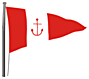 420 2015 LEINSTER CHAMPIONSHIPS2 – 3 May 2015Howth Yacht Club(Organised by Howth Yacht Club Ltd.)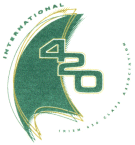 